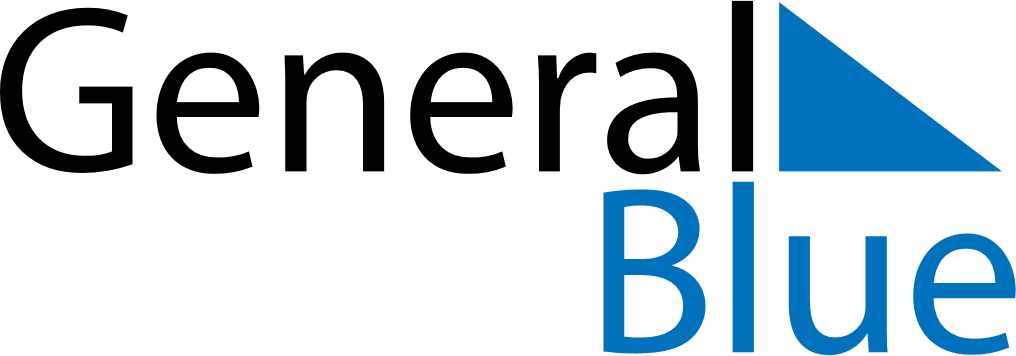 May 2025May 2025May 2025Isle of ManIsle of ManMONTUEWEDTHUFRISATSUN1234567891011Early May bank holiday1213141516171819202122232425262728293031Spring bank holiday